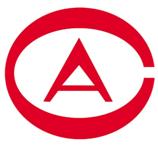 嵊  泗  县  审  计  局SHENGSIXIAN  SHENJIJUSHENJI  JIEGUO  GONGGAO嵊审公告（2024）3号（总第86期）嵊泗县审计局办公室海洋生态保护和高质量发展情况专项审计调查审计结果（2024年1月26日公告）根据《中华人民共和国审计法》规定，嵊泗县审计局派出审计组，于2023年8月23日至10月16日，对嵊泗县2021年以来海洋生态保护和高质量发展情况进行了专项审计调查。现将审计结果公告如下：
    一、审计评价审计调查结果表明，2021年以来，嵊泗县围绕海洋经济强县战略目标，海洋生态保护和高质量发展各项工作整体推进有序，在贯彻落实关于建设海洋强国和保护海洋生态环境的重大决策部署上总体情况较好。但本次审计也发现，嵊泗县在海洋生态保护和高质量发展中还存在9个问题，需要采取措施予以纠正和规范。二、审计发现的主要问题（一）县海渔局未按规定制定马鞍列岛国家海洋特别保护区管理办法和应急预案。（二）市生态环境局嵊泗分局未按规定制定重点海域综合治理攻坚战和加强入河入海排污口监督管理工作实施方案。（三）海洋突发环境事件应急监测和处置能力不足。市生态环境局嵊泗分局未配备溢油应急监测仪器设备。（四）渔港污水收集装置建设不到位。1座二级渔港未建设油污水收集设备，5座二级以上渔港未建设生活污水收集、存储、处置设施。（五）规模性水生生物增殖放流管理不规范。放流前未制定增殖放流规划；1批次放流苗种采购不规范，4类放流苗种不符合品种或规格要求；2批次苗种放流前未开展活体疫病检验。（六）超界超期使用海域未及时处置。未及时处置29处非法侵占海域超界养殖行为；未及时处置24个超期违规用海项目。（七）设计变更未履行变更审批手续。一是县住建局实施的工程8项设计变更未履行变更审批手续；二是枸杞乡实施的工程1项设计变更未履行变更手续。审计处理意见及建议对本次审计发现的问题，嵊泗县审计局已依法出具审计报告，并从强化顶层设计、强化生态保护和强化项目管理等方面提出了审计建议。
    四、审计发现问题的整改情况针对审计发现问题及建议，县海渔局、县资规局和市生态环境局嵊泗分局等单位高度重视，认真查找问题症结，深入剖析问题原因，优化完善整改清单，严格落实整改责任，明确整改时限节点，聚焦聚力推动审计问题整改落实。